THE COVRETTES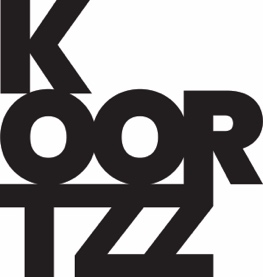 RETRO NIGHTwww.covrettes.beThe Covrettes combineren het beste van twee werelden. Ze zijn retro maar ook  sterk geworteld in een hedendaags repertoire. Deze coverband met 3 front zangeressen brengt moderne hits (Billie Eilish, Adele, Ed Sheeran,…) en verpakt ze moeiteloos in een retro jasje. Evengoed echter brengen ze classics uit het repertoire van onder andere Elvis, The Andrew Sisters en Roy Orbison.De typische covrette mix en match is explosief en dansbaar, origineel en verrassend en wordt gekruid met eigen accenten.De drie zangeressen brengen samen met vier topmuzikanten een wervelende show, die ook visueel geen moment verveelt. Er zijn kostuumwissels, leuke choreo’s en op het podium vind je ook vintage accessoires. In de XL formule met blazersectie wordt het swinggehalte nog opgedreven.Elk concert is een  verrassende mash-up van oude en recente nummers, nu weer intiem, dan weer opzwepend en energiek. Conceptueel klopt het plaatje volledig.Dus twijfel niet, en put on your vintage dancing shoes!Met: zang: Annelies Vandenabeele, Jessica Lemmens, Griet VandemaeleMuzikanten basisbezetting: Wim Neyrinck (piano), Didier Pollet (drums), Frederik Vandevyver (basgitaar), Joris Jacob (gitaar)Blazerssectie XL: Tom Hondeghem (sax 1), Louisa Declerck (sax 2), Emma Declerck (sax 3), Wesley Vandewalle (trompet), Pieter Hebben (trombone)